Выпуск № 29 (392)03 сентября 2021 годаМУНИЦИПАЛЬНЫХ ПРАВОВЫХ АКТОВБУТУРЛИНОВСКОГО ГОРОДСКОГО ПОСЕЛЕНИЯБУТУРЛИНОВСКОГО МУНИЦИПАЛЬНОГО РАЙОНАВОРОНЕЖСКОЙ ОБЛАСТИВ сегодняшнем номере Вестника публикуются нормативные правовые акты Бутурлиновского городского поселения.Утвержден решением Совета народных          отпечатан в администрации Бутурлиновскогодепутатов Бутурлиновского городского          городского поселения по адресу: пл. Воли, 1поселения № 314 от 22.04.2009 года.               г. Бутурлиновка, Воронежская область, 397500Тираж: 15 экз. Объем: 3 листаБесплатноОтветственный за выпуск: Рачкова Л.А.учредитель: администрация Бутурлиновского городского поселения  Бутурлиновского муниципального района Воронежской областиСОДЕРЖАНИЕ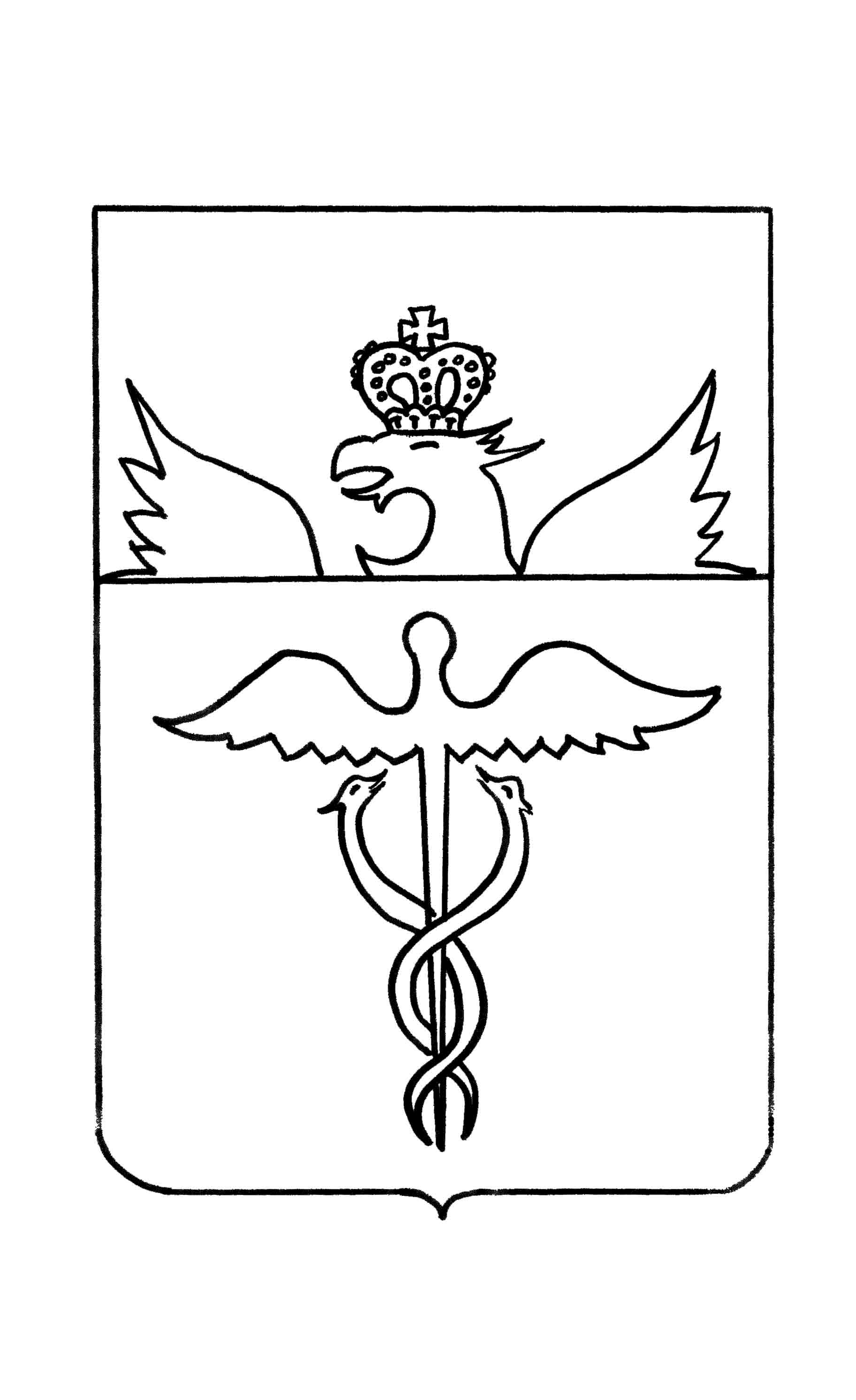 АдминистрацияБутурлиновского городского поселенияБутурлиновского муниципального районаВоронежской областиПостановлениеот 02.09.2021 г. № 366           г. БутурлиновкаО внесении изменений в постановление администрации Бутурлиновского городского поселения от 28.02.2014 №62 «О создании контрактной службы администрации Бутурлиновского городского поселения»В связи с организационно - кадровыми изменениями в администрации Бутурлиновского городского поселения и в целях обеспечения эффективной работы контрактной службы администрации Бутурлиновского городского поселения, администрация Бутурлиновского городского поселенияПОСТАНОВЛЯЕТ:1. Внести в постановление администрации Бутурлиновского городского поселения от 28.02.2014 №62 «О создании контрактной службы администрации Бутурлиновского городского поселения» изменения, заменив в части 1 слова «- Муренец Д.В., главный специалист администрации Бутурлиновского городского поселения;» словами «- Муренец Д.В., главный инженер в сфере закупок МКУ «Управление городского хозяйства» (по согласованию);».2. Опубликовать настоящее постановление в официальном периодическом печатном издании «Вестник муниципальных правовых актов Бутурлиновского городского поселения Бутурлиновского муниципального района Воронежской области» и разместить на официальном сайте органов местного самоуправления Бутурлиновского городского поселения в информационно-телекоммуникационной сети «Интернет».3. Контроль исполнения настоящего постановления возложить на заместителя главы администрации Бутурлиновского городского поселения Е.Н. Буткова.Глава администрации Бутурлиновского городского поселения 								А.В. ГоловковАдминистрацияБутурлиновского городского поселенияБутурлиновского муниципального районаВоронежской областиПостановлениеот 02.09.2021 г. № 367           г. БутурлиновкаО внесении изменений в постановление администрации Бутурлиновского городского поселения от 03.03.2014 №64 «О создании единой комиссии по определению поставщиков в сфере закупок товаров, работ, услуг для муниципальных нужд Бутурлиновского городского поселения»В связи с организационно - кадровыми изменениями в администрации Бутурлиновского городского поселения и в целях обеспечения эффективной работы единой комиссии по определению поставщиков в сфере закупок товаров, работ, услуг для муниципальных нужд Бутурлиновского городского поселения, администрация Бутурлиновского городского поселенияПОСТАНОВЛЯЕТ:1. Внести в постановление администрации Бутурлиновского городского поселения от 03.03.2014 № 64 «О создании единой комиссии по определению поставщиков в сфере закупок товаров, работ, услуг для муниципальных нужд Бутурлиновского городского поселения» следующие изменения:1.1. заменить в части 1 слова «Муренец Д.В., главный специалист администрации Бутурлиновского городского поселения;» словами «Муренец Д.В., главный инженер в сфере закупок МКУ «Управление городского хозяйства» (по согласованию);», слова «Дроздов А.В.» словами «Погребняк М.О.», слова «Ильин М.В., главный специалист администрации Бутурлиновского городского поселения.» словами «Ильин М.В., главный инженер по вопросам землепользования МКУ «Управление городского хозяйства» (по согласованию).»; 1.2. заменить в части 1.1 слова «Муренец Д.В., главный специалист администрации Бутурлиновского городского поселения;» словами «Муренец Д.В., главный инженер в сфере закупок МКУ «Управление городского хозяйства» (по согласованию);», слова «Дроздов А.В.» словами «Погребняк М.О.».2. Опубликовать настоящее постановление в официальном периодическом печатном издании «Вестник муниципальных правовых актов Бутурлиновского городского поселения Бутурлиновского муниципального района Воронежской области» и разместить на официальном сайте органов местного самоуправления Бутурлиновского городского поселения в информационно-телекоммуникационной сети «Интернет».3. Контроль исполнения настоящего постановления возложить на заместителя главы администрации Бутурлиновского городского поселения Е.Н. Буткова.Глава администрации Бутурлиновского городского поселения 								А.В. Головков1Постановление администрации Бутурлиновского городского поселения от 02.09.2021 года №366 «О внесении изменений в постановление администрации Бутурлиновского городского поселения от 28.02.2014 №62 «О создании контрактной службы администрации Бутурлиновского городского поселения»»2Постановление администрации Бутурлиновского городского поселения от 02.09.2021 года №367 «О внесении изменений в постановление администрации Бутурлиновского городского поселения от 03.03.2014 №64 «О создании единой комиссии по определению поставщиков в сфере закупок товаров, работ, услуг для муниципальных нужд Бутурлиновского городского поселения»»